Antrag auf Auszeichnung für besondere VerdiensteVerein/Institution	     	Vorsitzender	     	Anschrift	     	Angaben vorgeschlagenes Mitglied:Vorname, Name	     	Anschrift	     	Das o.g. Mitglied erfüllt die Verleihungsgrundsätze der "Richtlinien über Ehrungen und Auszeichnungen für besondere Verdienste vom 31.01.2007 (geändert durch Beschluss vom 20.09.2022)". Es wird daher die Verleihung des kleinen Wappentellers	für		30-jährige aktive Tätigkeit im Verein			25-jährige aktive Tätigkeit in gemeinnütziger Vereinigung (z.B. Feuerwehr, DRK)			10-jährige leitende Tätigkeit als 1./2. Vorsitzender, Dirigent oder Bereitschaftsführer großen Wappentellers 	für		50-jährige aktive Tätigkeit im Verein			40-jährige aktive Tätigkeit in gemeinnütziger Vereinigung (z.B. Feuerwehr, DRK)			25-jährige leitende Tätigkeit als 1./2. Vorsitzender, Dirigent oder Bereitschaftsführerbeantragt.Nähere Beschreibung der Verdienste (z.B. Art der Tätigkeit, Dauer):Datum		UnterschriftDie Verleihungsgrundsätze für die Ehrung für besondere Verdienste sind unter www.pliezhausen.de eingestellt.Gemeindeverwaltung Pliezhausen Marktplatz 1 - 72124 Pliezhausen - Tel. 07127/977-101 - Fax 07127/977-174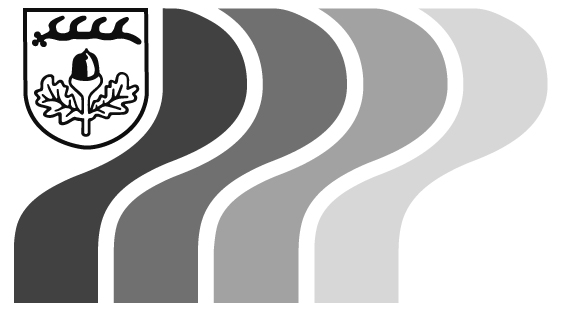 